APPLICATION FOR MEMBERSHIPName:Address:wish to apply for membership of Enter Social Business Name Here a Company Limited by GuaranteeTemplate Applicationfor MembershipI agree to pay a membership fee of £	and guarantee the sum of £1 to contribute to the assets of the Company in the event of the same being wound up.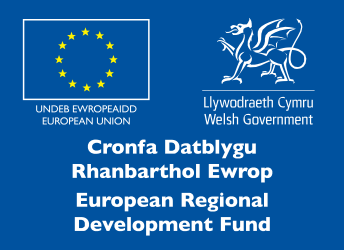 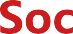 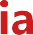 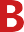 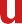 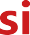 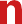 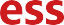 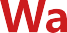 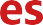 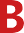 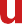 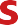 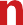 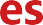 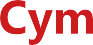 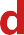 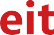 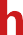 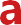 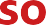 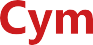 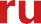 Upon registering as a member of the above named company I am entitled to one vote at General Meetings and understand that membership is subject to the Memorandum and Articles of Association of the company.The Memorandum and Articles are available for inspection by all members and are kept at the Registered OfficeSigned:		Date:	 	Office Use Only:Approved:		Date:	 	